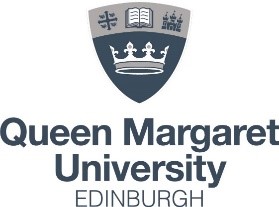 EQUALITY AND DIVERSITY MONITORING FORMMEMBERS OF UNIVERSITY COURTIn order to support Queen Margaret University's commitment to ensuring that there is an appropriate balance of independent members on the University Court in terms of equality and diversity, it is necessary to monitor the equality and diversity characteristics of Court membership. This will provide the Court with the information it needs to ensure that its equality and diversity goals are being met by identifying where gaps in representation arise, allowing the Court to target future recruitment activity to ensure that an appropriate balance is achieved.This form asks questions relating to those grounds on which the law currently prohibits discrimination, and takes account of best practice in relation to current legislation. The information you provide will be treated as strictly confidential and will be used only for Equality and Diversity monitoring purposes. This information will be handled on a confidential basis at all times.If you have any questions or comments about completing this form, or if you require it in an alternative format, please contact Fraser Rudge on 0131 474 0000 or email frudge@qmu.ac.uk.END OF FORMDate of BirthWhat is your date of birth?What is your nationalitySexWhat is your sex?SexWhat is your sex?SexWhat is your sex?SexWhat is your sex?MaleFemaleOtherGender IdentityDoes your gender identity match your sex registered at birth?Gender IdentityDoes your gender identity match your sex registered at birth?Gender IdentityDoes your gender identity match your sex registered at birth?Gender IdentityDoes your gender identity match your sex registered at birth?YesNoSexual OrientationWhat is your sexual orientation?Sexual OrientationWhat is your sexual orientation?Sexual OrientationWhat is your sexual orientation?Sexual OrientationWhat is your sexual orientation?HeterosexualGay woman/lesbianGay manBisexualOtherPrefer not to sayDisabilityDo you have an impairment, health condition or learning difference that has a substantial or long term impact on your ability to carry out day to day activities?Under the Equality Act 2010, a person is considered to have a disability 'if they have a physical or mental impairment, and the impairment has a substantial and long-term adverse effect on his or her ability to carry out normal day-to-day activities’. ‘Substantial' is defined by the Act as 'more than minor or trivial'. An impairment is considered to have a long term effect if:•	it has lasted for at least 12 months•	it is likely to last for at least 12 months, or•	it is likely to last for the rest of the life of the person.DisabilityDo you have an impairment, health condition or learning difference that has a substantial or long term impact on your ability to carry out day to day activities?Under the Equality Act 2010, a person is considered to have a disability 'if they have a physical or mental impairment, and the impairment has a substantial and long-term adverse effect on his or her ability to carry out normal day-to-day activities’. ‘Substantial' is defined by the Act as 'more than minor or trivial'. An impairment is considered to have a long term effect if:•	it has lasted for at least 12 months•	it is likely to last for at least 12 months, or•	it is likely to last for the rest of the life of the person.DisabilityDo you have an impairment, health condition or learning difference that has a substantial or long term impact on your ability to carry out day to day activities?Under the Equality Act 2010, a person is considered to have a disability 'if they have a physical or mental impairment, and the impairment has a substantial and long-term adverse effect on his or her ability to carry out normal day-to-day activities’. ‘Substantial' is defined by the Act as 'more than minor or trivial'. An impairment is considered to have a long term effect if:•	it has lasted for at least 12 months•	it is likely to last for at least 12 months, or•	it is likely to last for the rest of the life of the person.DisabilityDo you have an impairment, health condition or learning difference that has a substantial or long term impact on your ability to carry out day to day activities?Under the Equality Act 2010, a person is considered to have a disability 'if they have a physical or mental impairment, and the impairment has a substantial and long-term adverse effect on his or her ability to carry out normal day-to-day activities’. ‘Substantial' is defined by the Act as 'more than minor or trivial'. An impairment is considered to have a long term effect if:•	it has lasted for at least 12 months•	it is likely to last for at least 12 months, or•	it is likely to last for the rest of the life of the person.No known impairment, health condition or learning differenceA specific learning difficulty such as dyslexia, dyspraxia or AD(H)DA long standing illness or health condition such as cancer, HIV, diabetes, chronic heart disease, or epilepsyBlind or have a visual impairment uncorrected by glassesA mental health difficulty, such as depression, schizophrenia or anxiety disorderD/deaf or have a hearing impairment A physical impairment or mobility issues, such as difficulty using your arms or using a wheelchair or crutchesAn impairment, health condition or learning difference that is not listed above (specify if you wish)Prefer not to sayA social/communication impairment such as a speech and language impairment or Asperger’s syndrome/other autistic spectrum disorderEthnic GroupEthnic group is about the ethnic group to which you perceive you belongEthnic GroupEthnic group is about the ethnic group to which you perceive you belongEthnic GroupEthnic group is about the ethnic group to which you perceive you belongEthnic GroupEthnic group is about the ethnic group to which you perceive you belongWhite – ScottishOther Asian BackgroundOther White BackgroundMixed – White and Black CaribbeanBlack or Black British – CaribbeanMixed – White and Black AfricanBlack or Black British – AfricanMixed – White and Asian Other Mixed BackgroundOther Black Background Asian or Asian British – IndianArabAsian or Asian British – PakistaniChinese Asian or Asian British – BangladeshiOther Ethnic BackgroundReligionDo you belong to a religion, religious denomination or body?ReligionDo you belong to a religion, religious denomination or body?ReligionDo you belong to a religion, religious denomination or body?ReligionDo you belong to a religion, religious denomination or body?BuddhistChristian - Other denominationChristian – Church of ScotlandHinduChristian – Roman CatholicMuslimJewishSpiritualAny other religion or beliefSikhNo religionHighest Qualification HeldPlease tell us the highest qualification you holdHighest Qualification HeldPlease tell us the highest qualification you holdHighest Qualification HeldPlease tell us the highest qualification you holdHighest Qualification HeldPlease tell us the highest qualification you holdDoctorateDiploma of HEOther higher degreeHND/HNCPGCEOther undergraduate qualification (incl. professional)Other postgraduate qualification (incl. professional)A level, Scottish higher or equivalent First degreeO level / GCSE or equivalent First degree (with qualified teacher status)Other qualificationOther qualification at first degree level (incl. professional)No qualifications